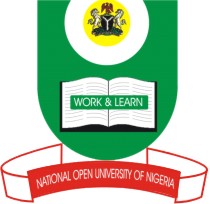 NATIONAL OPEN UNIVERSITY OF NIGERIA14/16 AHMADU BELLO WAY, VICTORIA ISLAND, LAGOSSCHOOL OF SCIENCE AND TECHNOLOGYJUNE/JULY EXAMINATIONCOURSE CODE: CHS322COURSE TITLE: Community Mobilization and ParticipationTIME ALLOWED:3HrsINSTRUCTION: Answer any 5 Questions only1.   (a) 	List the composition of a Village Development  Committee. (10 Marks)      (b) 	Enumerate ten functions of this type of Committee. (10Marks)2. Describe Ten process and methods for the design of advocacy messages.(20 Marks)3.      (a)	What do you understand by the term Community Participation. (5 Marks)(b) 	State five rationales for Community participation. (15 Marks)4. 	Enumerate the fundamental reasons for situation analysis in community health  practice. (20 Marks)5.	 What is the importance of community diagnosis? (20 Marks) 6.	 List the 11- steps involved in carrying out community diagnosis. ( 20 Marks)7(a).	Explain  theterm Community?   (5 Marks)(b).	Describe the leadership composition of a community. (15 Marks)